Benha University, Faculty of Science             Entomology Department         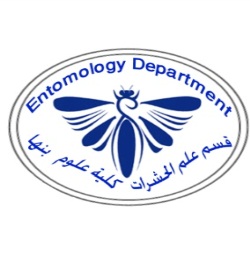 Final Examination, 1st Semester, 2015           Time allowed 1 hour                            General Entomology (111E)                           48 MarksDate: Thursday, 11/1/2018   ملحوظة: الأسئلة في ورقتين ، والإجابة في المكان المخصص لها  في الجدول               Question 1: Put the sign  or  x   in front of each statement in the column (18 Marks)                   Question 2:  Write the scientific term for each of the following: (15 Marks)     Question 3: What is the difference between (6 Marks) Propolis and Allantoin.Shellac and Cochineal.Maggot therapy and apitherapy.Question 4: Give reason for the followings (9 Marks)Insect must molt periodically.Insects play a vital role in the biogeochemical cycling of nutrients.Some insect species mimic other species.Mosquito larvae spend a long time on water surface.Some insects can travel great distances or remain airborne for long periods of time.Plant galls made by insects may have economic value.THE STATMENTMoths and butterflies belong to order Hymenoptera.Spiders and scorpions are close relatives of insects in phylum Hexapoda. Insects are divided up into 38 orders, or groups.The largest specimens of modern insects are found in the tropics.Some insects can live for 25 years.Freedom of insect's movement is ensured by chitin in the exoskeleton.  In hemimetabolous insects, wings may be completely absent during the first instar.The majority of insects live in air.Antennae can be used as tactile organs.In grasshoppers and cricket's eardrum is located on the tibiae of the hind legs.If all pairs of legs are equally developed, such legs are called jumping legs.All adult higher insects have wings.Many insects eggs develop without fertilization by spermAllantoin was extracted from maggots and used as antibiotic.  Larvae of the midge Chironomus contain hemoglobin.Wings of houseflies move as a unit together during flight.Insects are the most diverse of all groups of organisms.Apterygota are more advanced insects than Pterygota.    S.T.S.T.The StatementsSubclass of primitive and wingless insects.Subclass of primitive and wingless insects.The most diverse of all insect orders.The most diverse of all insect orders.The longest of all insects.The longest of all insects. Insects having two wings Insects having two wingsThe basic respiratory system in insects.The basic respiratory system in insects.Sensory structure on the 2nd segment of   mosquito antennae.Sensory structure on the 2nd segment of   mosquito antennae.Immatures of aquatic insects.Immatures of aquatic insects. Class of organisms have six legs Class of organisms have six legsThe strongest of all-natural fibers.The strongest of all-natural fibers. Spiral Chitin lining trachea. Spiral Chitin lining trachea.